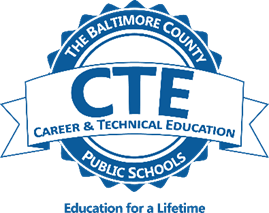 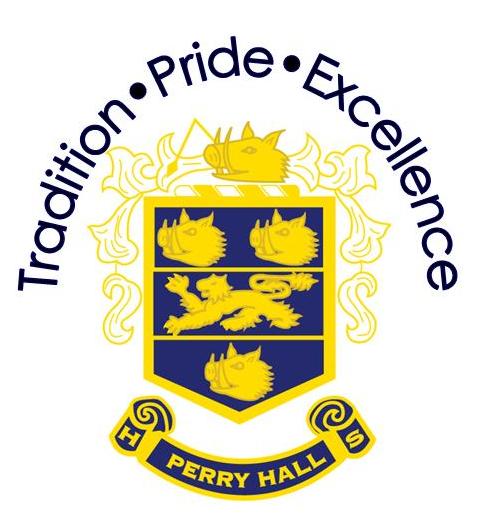 Introduction to College-Career Research & Development Prerequisite: None 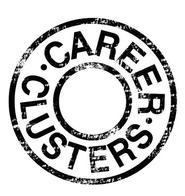 This course provides students with instruction in Maryland’s Career Development Framework, including self-awareness, career awareness and exploration, workplace readiness, career satisfaction, and financial literacy. Students will begin a portfolio to document their career goals, skills, interests, and pathway planning.Advanced College-Career Research & Development Prerequisite: Successful completion of Introduction to College-Career Research & Development is required. 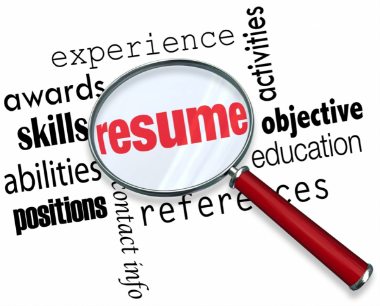 This course requires students to apply their career development knowledge to further their career preparation. The course explores all aspects of a career, including transitions, advancements, and job satisfaction. Advanced financial literacy, including personal budgeting is taught. Students continue to develop their portfolios. Advanced CCRD is recommended to be taken concurrently with Work-Based Learning Experience to provide the opportunity for students to apply classroom learning in a workplace setting.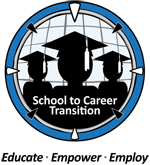 CCRD Work-based Learning Experience Prerequisite: Concurrent enrollment in College-Career Research & Development coursework; 16 years of age.This course requires students to apply their career development knowledge to a work experience in a career area of their choice. Students’ skill development is measured by an individualized learning plan and related reflections. Emphasis is placed on workplace readiness skill development.